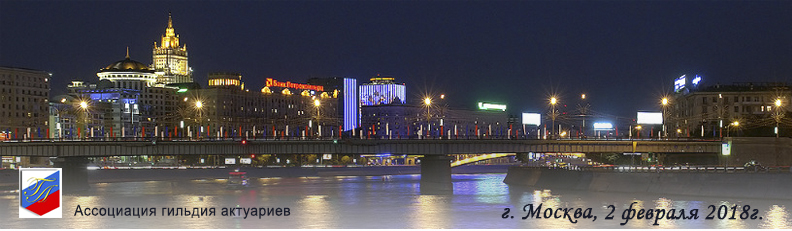 Заявкана участие в актуарном семинаре 02.02.2018 г.ФИОМесто работы(учебы), должностьЧленство в Ассоциации гильдия актуариев или в Ассоциации профессиональных актуариев (Да\Нет)Плательщик (Организация или физ. лицо)Участник Семинара Ассоциации гильдия актуариев 27.01.2017 (Да\Нет)Адрес электронной почтыНомер контактного телефона